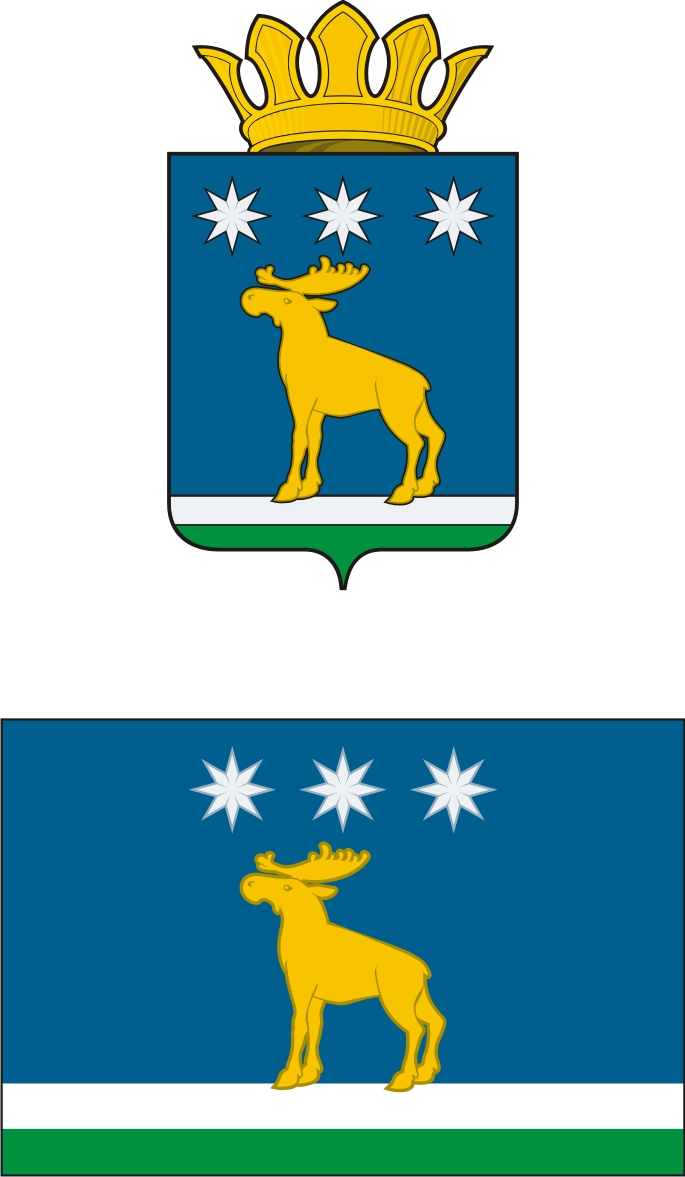 АДМИНИСТРАЦИЯЮРГИНСКОГО МУНИЦИПАЛЬНОГО РАЙОНАПОСТАНОВЛЕНИЕс. ЮргинскоеОб утверждении Положения о компенсации родительской платы за присмотр и уход за детьми ворганизациях, осуществляющих образовательную деятельностьпо реализации образовательных программ дошкольного образования,в Юргинском районе	В соответствии с Федеральным законом от 29.12.2012 № 273-ФЗ «Обобразовании в Российской Федерации», постановлением Правительства Тюменской области от 30.09.2013 года № 422-п (в ред. от 25.01.2016 № 3-п) «Об утверждении Положения о компенсации родительской платы за присмотр и уход за детьми в организациях, осуществляющих образовательную деятельность по реализации образовательных программ дошкольного образования, в Тюменской области»     1. Утвердить Положение о компенсации родительской платы за присмотр и уход за детьми в организациях, осуществляющих образовательную деятельность по реализации образовательных программ дошкольного образования, в Юргинском районе согласно приложению.2. Настоящее постановление вступает в силу с момента подписания и  распространяет свою юридическую силу на правоотношения, возникшие с 01.01.2016 года.3. Признать утратившим силу с 01.01.2016 года:- постановление администрации Юргинского муниципального района от 24.12.2013 № 1427-п «Об утверждении порядка распределения средств, предоставляемых образовательным организациям»;-  постановление администрации Юргинского муниципального района от 04.02.2014 № 125-п «О внесении изменений в постановление администрации Юргинского муниципального  района от 24.12.2013 № 1427-п»;- постановление администрации Юргинского муниципального района от 01.09.2015 № 1069-п «О внесении изменений в постановление администрации Юргинского муниципального района от 04.02.2014 № 125-п».4. Настоящее постановление подлежит размещению на официальном сайте администрации Юргинского муниципального района. 5. Контроль исполнения настоящего постановления возложить на заместителя Главы района, курирующего вопросы социальной сферы.Глава района			         					           В.В. Васильев   	                      Приложение № 1 к постановлению администрации Юргинского муниципального района от 10 марта 2016 г. № 225-пПоложение о компенсации родительской платыза присмотр и уход за детьми в организациях, осуществляющихобразовательную деятельность по реализации образовательныхпрограмм дошкольного образования, в Юргинском районе1. Настоящее Положение устанавливает размер компенсации родительской платы за присмотр и уход за детьми в образовательных организациях, реализующих образовательную программу дошкольного образования, порядок обращения за получением указанной компенсации и порядок ее выплаты.2. Компенсация родительской платы за присмотр и уход за детьми в организациях (далее - компенсация) предоставляется одному из родителей (законных представителей), вносящему в соответствии с договором с организацией родительскую плату за присмотр и уход за детьми (включая усыновленных, приемных детей), и производится путем уменьшения размера платы за присмотр и уход, фактически взимаемой с родителя (законного представителя) в текущем месяце в муниципальных образовательных организациях Юргинского муниципального района всех типов, реализующих образовательную программу дошкольного образования:на 20 процентов - на первого ребенка в семье,на 50 процентов - на второго ребенка в семье,на 70 процентов - на третьего или каждого последующего ребенка в семье. 3. При определении размера компенсации учитываются дети в возрасте до 18 лет (в случае обучения ребенка по очной форме в общеобразовательных организациях, профессиональных образовательных организациях или образовательных организациях высшего образования - в возрасте до 23 лет), проживающие в семье родителя (законного представителя), указанного в пункте 2 настоящего Положения.4. Для получения компенсации родитель (законный представитель) ребенка, указанный в пункте 2 настоящего Положения, подает в администрацию соответствующей организации:а) заявление о предоставлении компенсации в произвольной форме;б) копию паспорта или иного документа, удостоверяющего личность и место жительства заявителя;в) копию свидетельства о рождении (усыновлении) ребенка, на которого оформляется компенсация, или договора о передаче ребенка на воспитание в приемную семью (договора о патронатном воспитании) либо выписку из решения органа опеки и попечительства об учреждении над ребенком опеки, а также один из вышеуказанных документов на всех предыдущих детей в возрасте до 18 лет (в случае обучения ребенка в очной форме в общеобразовательных организациях, профессиональных образовательных организациях или образовательных организациях высшего образования - в возрасте до 23 лет), проживающих в семье родителя (законного представителя), указанного в пункте 2 настоящего Положения;г) справку об обучении по очной форме в общеобразовательных организациях, профессиональных образовательных организациях или образовательных организациях высшего образования ребенка (детей) старше 18 лет, проживающих в семье родителя (законного представителя), указанного в пункте 2 настоящего Положения;д) в случае возникновения спорных вопросов, связанных с предоставлением компенсации, - иные документы, подтверждающие право заявителя на получение компенсации и (или) имеющие значение для определения ее размера, указанные в заключении муниципальной межведомственной комиссии по рассмотрению вопросов социальной поддержки граждан.5. Компенсация предоставляется, начиная с месяца, следующего за месяцем подачи заявления о предоставлении компенсации и прилагаемых к нему документов. За месяц, в котором были поданы заявление о предоставлении компенсации и прилагаемые к нему документы, компенсация также предоставляется в следующем месяце.Расчет размера компенсации отражается в платежном документе, выдаваемом родителю (законному представителю) для внесения платы за присмотр и уход за ребенком в текущем месяце.В случае несоблюдения родителем (законным представителем) установленного в организации срока получения платежного документа для внесения платы за присмотр и уход за ребенком в текущем месяце компенсация за этот месяц предоставляется в следующем месяце.6. Администрация организации ежемесячно не позднее 15 числа месяца, следующего за месяцем предоставления компенсации, подает в Отдел образования администрации Юргинского муниципального района, заявку на возмещение соответствующих расходов с приложением реестра получателей компенсации. 7. Возмещение муниципальным организациям расходов, связанных с предоставлением компенсации, производится в форме субсидии на цели, не связанные с выполнением муниципального задания на оказание муниципальных услуг (выполнение работ). 10 марта 2016 г.№ 225-п